Третий год обученияИзготовление антенн и радиолокаторов. Изготовление трапов /чертёж/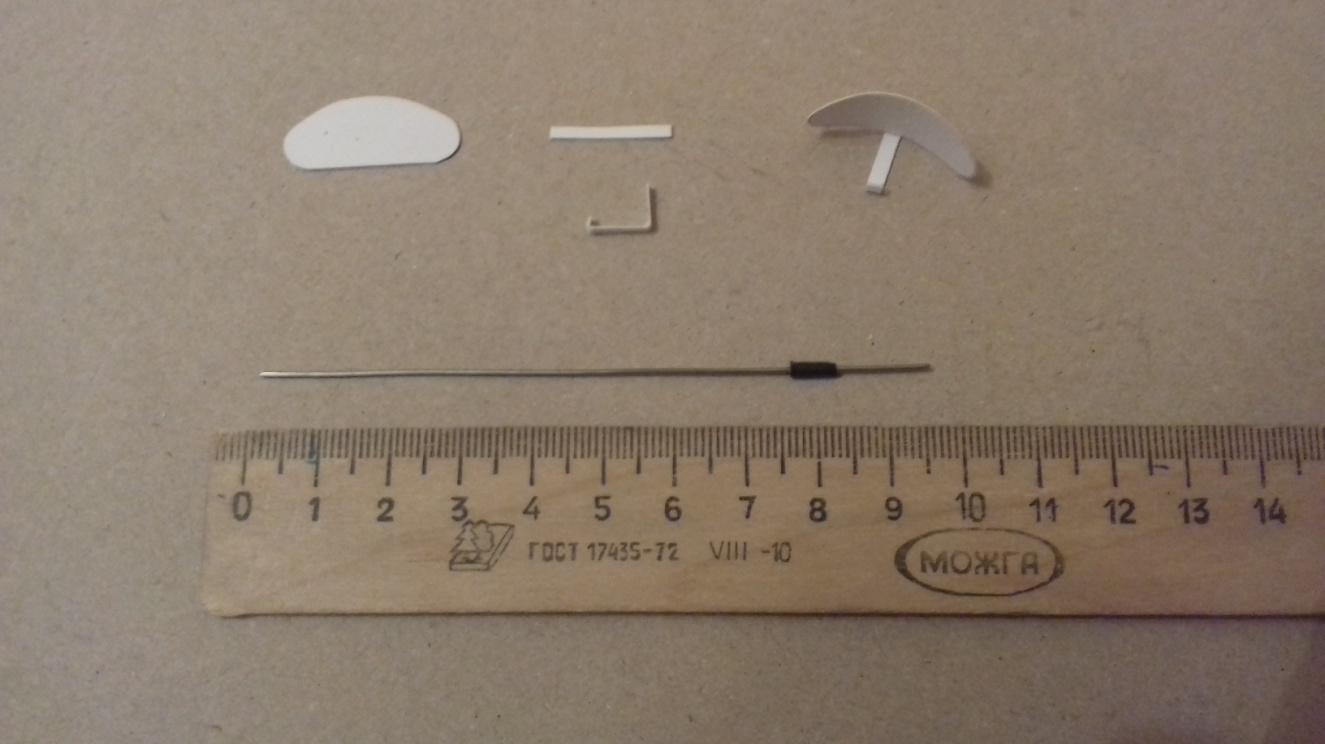 Антенна изготавливается из проволоки толщиной 0,7 мм.Радиолокатор изготавливается из пластмассы.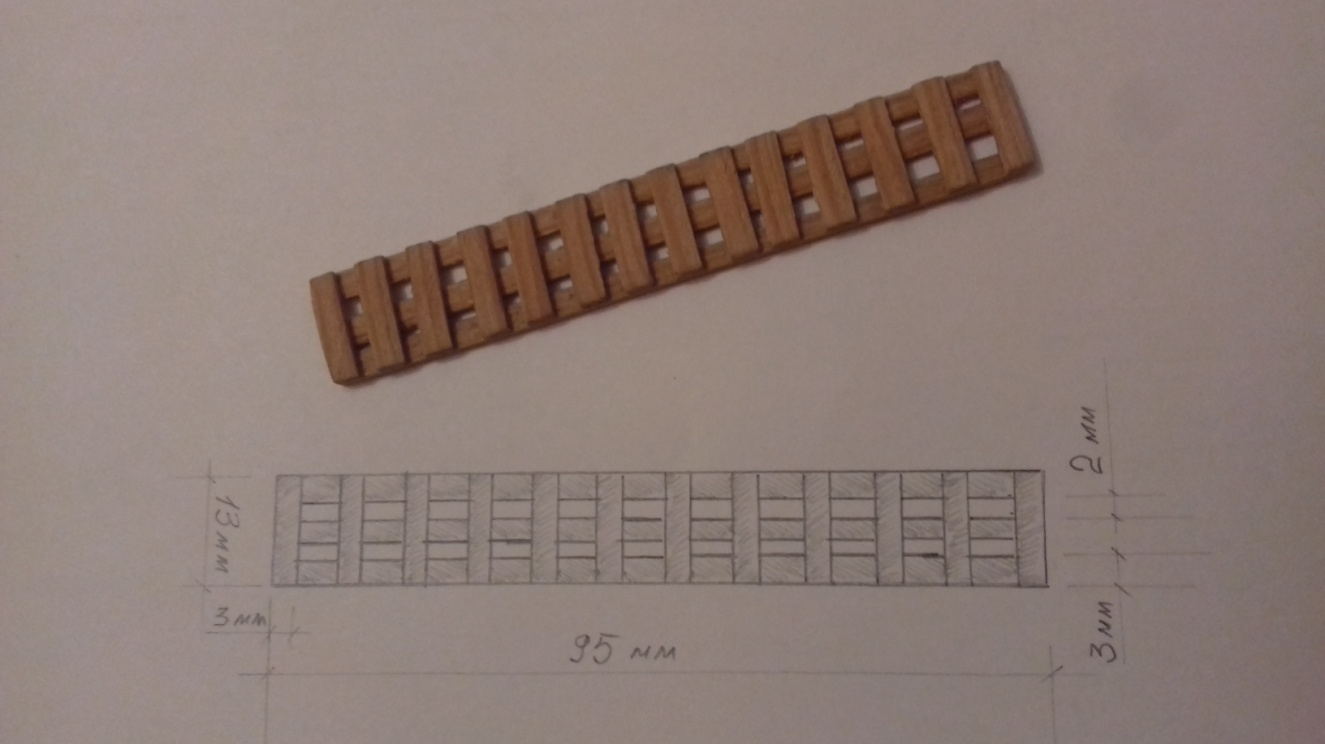 Трап-сходня изготавливается из фанерного шпона путём нарезания реек канцелярским ножом по линейке. Детали склеиваются клеем ПВА (согласно чертежу).